Būvniecības un mašīnzinību fakultāte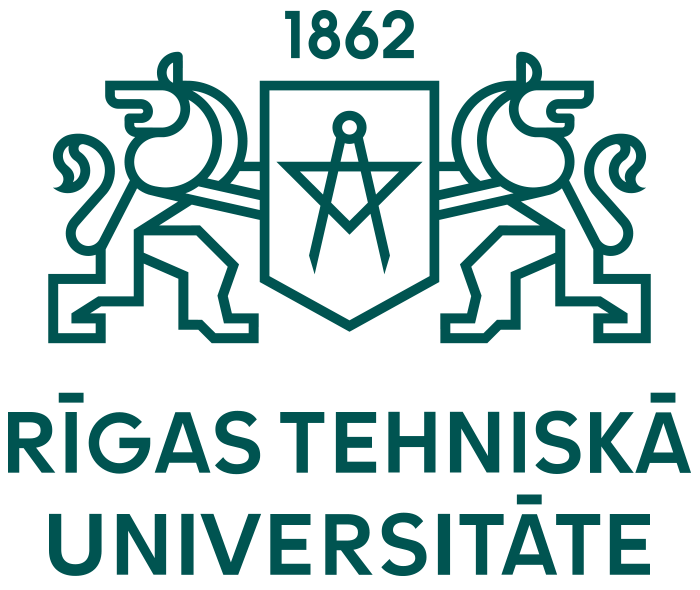 Transportbūvju institūtsStudiju programma “Ģeomātika”Vārds Uzvārds(Stud. apl. nr.: 123XXX456)Prakses pārskatsPrakses pārskats par praksiuzņēmuma/iestādes nosaukumsRīga 20….Zinātniskais vadītājs:  Zinātniskais vadītājs:  zinātniskais grāds Vārds UzvārdsRecenzents:zinātniskais grāds Vārds Uzvārdszinātniskais grāds Vārds Uzvārds